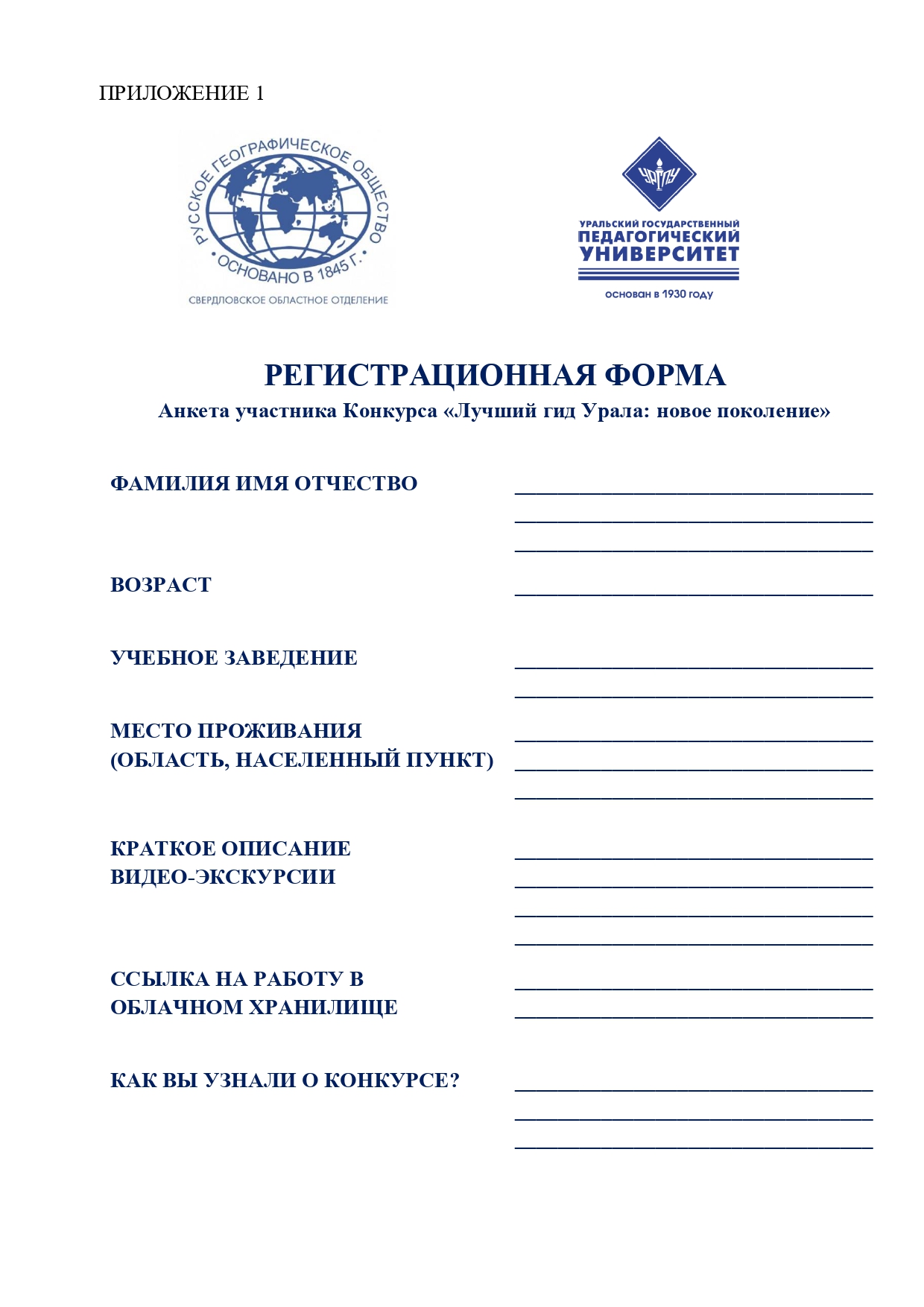 
ФАМИЛИЯ

ИМЯ



ОТЧЕСТВО
ВОЗРАСТ
ШКОЛА, КОЛЛЕДЖ,
УНИВЕРСИТЕТ
ОБЛАСТЬ

НАСЕЛЕННЫЙ ПУНКТ
КРАТКОЕ ОПИСАНИЕ

ВИДЕО-ЭКСКУРСИИ





ССЫЛКА 

НА РАБОТУ


ИНФОРМАЦИЯ 

О КОНКУРСЕ

